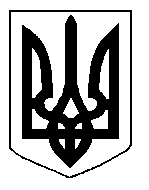 БІЛОЦЕРКІВСЬКА МІСЬКА РАДА	КИЇВСЬКОЇ ОБЛАСТІ	Р І Ш Е Н Н Я
від  27 грудня  2018 року                                                                        № 3242-63-VIIПро передачу земельної ділянки комунальної власності в оренду фізичній особі – підприємцю Корчук Оксані ВікторівніРозглянувши звернення постійної комісії з питань земельних відносин та земельного кадастру, планування території, будівництва, архітектури, охорони пам’яток, історичного середовища та благоустрою до міського голови від 20 листопада 2018 року №548/2-17, протокол постійної комісії з питань  земельних відносин та земельного кадастру, планування території, будівництва, архітектури, охорони пам’яток, історичного середовища та благоустрою від 20 листопада 2018 року №153, заяву фізичної особи – підприємця Корчук Оксани Вікторівни від 15 листопада 2018 року №5495, відповідно до ст. ст. 12, 79-1, 93, 122, 123, 124, 125, 126 Земельного кодексу України, ч.5 ст. 16 Закону України «Про Державний земельний кадастр», Закону України «Про оренду землі», п. 34 ч. 1 ст. 26 Закону України «Про місцеве самоврядування в Україні», міська рада вирішила:1.Передати земельну ділянку комунальної власності, право власності на яку зареєстровано у Державному реєстрі речових прав на нерухоме майно від 19.10.2017 року №22992975 в оренду фізичній особі – підприємцю Корчук Оксані Вікторівні з цільовим призначенням 03.07. Для будівництва і обслуговування будівель торгівлі (вид використання – для експлуатації та обслуговування магазину – нежитлова будівля літера «Г»), площею 0,0096 га (з них: під капітальною одно та двоповерховою забудовою – 0,0052 га, під проїздами, проходами та площадками – 0,0044 га)  за адресою: вулиця Леваневського, 53г, строком на 5 (п’ять) років. Кадастровий номер: 3210300000:07:007:00642.Особі, зазначеній в цьому рішенні, укласти та зареєструвати у встановленому порядку договір оренди землі.3.Контроль за виконанням цього рішення покласти на постійну комісії з питань  земельних відносин та земельного кадастру, планування території, будівництва, архітектури, охорони пам’яток, історичного середовища та благоустрою.Міський голова                                                                                                             Г. Дикий